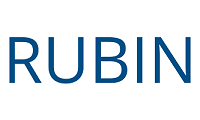 Worksheet for Webinar “Virtual Internship! Explore the World of the Military”1. Before the webinar, explore the world of the U.S. Navy and the available careers within the service. What questions do you have for Operations Specialist 2 Darcy Pretty?2. During the webinar, what is one interesting fact you learned about OS2 Pretty or the Navy, in general? Why did the fact stand out to you?3. If you want to explore careers in the military, what did OS2 Pretty recommend you do now as a student?4. If you wrote a thank-you note to OS2 Pretty, what piece of advice would you include that she person shared during the webinar?